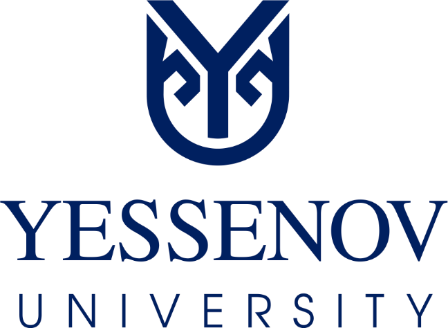 Бекітілдізерттеу кеңесінің шешімімен(26.01.2021 ж. № 3 хаттама)ЕРЕЖЕ ДИССЕРТАЦИЯЛЫҚ КЕҢЕС ТУРАЛЫ Ақтау, 2021 МАЗМҰНЫ МАҚСАТЫ ЖӘНЕ ҚОЛДАНУ САЛАСЫ Диссертациялық кеңес туралы ереже (бұдан әрі – Ереже) Есенов университетінің диссертациялық кеңестері қызметінің тәртібін айқындайды.Осы Ереже негізінде:1) "Білім туралы" 27.07.2007 жылғы Қазақстан Республикасының заңы (өзгерістермен және толықтырулармен);2) "Ғылым туралы" ҚР 2011.02.18 № 407-IV заңымен (өзгерістермен және толықтырулармен);3) Қазақстан Республикасы Білім және ғылым министрінің 2011.03.31 № 126 бұйрығымен бекітілген диссертациялық кеңес туралы үлгі ереже (өзгерістерімен және толықтыруларымен);4) Қазақстан Республикасы Білім және ғылым министрінің 2011.03.31 № 127 бұйрығымен бекітілген дәрежелерді беру қағидалары (өзгерістерімен және толықтыруларымен);5) Қазақстан Республикасы Қаржы министрлігінің 2020.06.04 № 11933-1943 бұйрығымен бекітілген "Ш.Есенов атындағы Каспий технологиялар және инжиниринг университеті" КЕ АҚ Жарғысы.2. АНЫҚТАМАЛАР МЕН ҚЫСҚАРТУЛАР3. ЖАЛПЫ ЕРЕЖЕЛЕР3.1. ДК докторанттардың диссертациялық жұмыстарын қорғауды жүргізетін және уәкілетті органға (БҒСБК) философия докторы (PhD), бейіні бойынша доктор дәрежесін беру туралы өтініш жасайтын алқалы орган болып табылады.3.2. Есенов университетінің диссертациялық кеңестері БҒСБК Төрағасының 23.01.2020 № 25 "6D060800 (8D05201) – Экология, 6D070800 (8D07210) – Мұнай – газ ісі, 6D070600 (8D07208) - Геология және пайдалы қазбалар кен орындарын барлау мамандықтары бойынша философия докторы (PhD), бейіні бойынша доктор дәрежесін беруге докторлық диссертацияларды қорғау жөніндегі диссертациялық кеңестерді ашу туралы" бұйрығына сәйкес құрылды.3.3. Осы Ереже бекітілген күнінен бастап күшіне енеді және жаңасымен ауыстырылғанға дейін қолданылады. Өзгерістер мен толықтырулар Ғылыми кеңестің шешімімен енгізіледі және олар қабылданған сәттен бастап күшіне енеді.4. ДИССЕРТАЦИЯЛЫҚ КЕҢЕСТІҢ ҚҰРАМЫ ЖӘНЕ ОНЫ САЙЛАУ ТӘРТІБІ4.1. Диссертациялық Кеңес университет президент-ректорының бұйрығымен құрылады.4.2. Диссертациялық кеңестің құрамына:1) ДК төрағасы;2) ДК төрағасының орынбасары;3) ДК ғылыми хатшысы;4) ДК мүшелері.4.3. ДК құрамы 3 жыл мерзімге сайланады және кемінде 6 (алты) мүшеден тұрады.4.4. ДК төрағасы, төрағасының орынбасары, ДК ғылыми хатшысы ДК отырысында, басқа мүшелер факультеттің жалпы жиналысында ашық дауыс беру арқылы сайланады.4.5. Диссертациялық кеңестің төрағасы:1) ДК кезекті және кезектен тыс отырыстарын шақырады;2) ДК отырыстарын жүргізеді;3) диссертациялық кеңестің хаттамаларына және олардың үзінділеріне қол қояды;4) диссертациялық кеңестің жұмысын ұйымдастырады және оның қызметін қамтамасыз етеді;5) диссертациялық кеңестің қызметін ұйымдастырудың өзге де мәселелерін шешеді.4.6. Диссертациялық кеңес төрағасының орынбасары:1) диссертациялық кеңес төрағасы болмаған жағдайда оның міндетін атқарады;2) өзіне ДК төрағасы берген басқа да өкілеттіктерді орындайды.4.7. Диссертациялық кеңестің хатшысы:1) диссертациялық кеңестің іс жүргізуіне жауап береді;2) диссертациялық кеңестің қызметін перспективалық және ағымдағы жоспарлау үшін материалдар мен ұсыныстар жинауды жүзеге асырады.Диссертациялық кеңестің хатшысы білуі тиіс:1) диссертациялық кеңестің қызметін анықтайтын басшылық құжаттарын;2) ғылыми дәрежелер беру қағидаларын;3) ғылыми атақтар беру ережесін; 4) іс-қағаздарын жүргізу қағидаларын бекіту.4.8. ДК мүшелерінің кемінде 2/3 (үштен екісі) Хирш индексі кемінде 3 (үш) немесе рецензияланатын халықаралық ғылыми журналдарда жарияланымдары болуы тиіс:1) кадрларды даярлау бағыттары бойынша 8D05 жаратылыстану ғылымдары, математика және статистика, 8D06 ақпараттық-коммуникациялық технологиялар, 8D07 инженерлік, өңдеуші және құрылыс салалары – Clarivate Analytics (Кларивэйт Аналитикс) компаниясының Journal Citation Reports (Жорнал Цитэйшэн Репортс) деректері бойынша алғашқы үш квартильге кіретін немесе Scopus (Скопус) дерекқорында CiteScore (СайтСкор) бойынша процентиль көрсеткіші бар басылымдарда кемінде 3 (үш) жарияланым, кадрларды даярлау бағыттарына сәйкес келетін ғылыми салалардың ең болмағанда біреуі бойынша кемінде 35-тен (отыз бес) төмен болмауы;2) кадрларды даярлаудың қалған бағыттары үшін Clarivate Analytics (Кларивэйт Аналитикс) компаниясының Journal Citation Reports (Жорнал Цитэйшэн Репортс) деректері бойынша алғашқы үш квартильге кіретін немесе Scopus (Скопус) дерекқорында CiteScore (СайтСкор) бойынш ғылыми саласы бойынша 35-тен (отыз бес) төмен болмайтын процентиль көрсеткіші бар басылымдарда, соңғы 5 (бес) жыл ішінде кемінде 2 (екі) жарияланымдары болуы тиіс.4.8. Диссертациялық кеңес мүшесінің өкілеттігін мерзімінен бұрын тоқтату:1) жалпы жиналыс сайлаған адамның өз бастамасы бойынша диссертациялық кеңестің құрамынан шыққаны туралы жазбаша хабарлама жібереді;2) диссертациялық кеңес сайлаған адамдарды қызметінен босату туралы бұйрық негізінде жүзеге асырылады.5. ДИССЕРТАЦИЯЛЫҚ КЕҢЕСТІҢ МІНДЕТТЕРІ МЕН ФУНКЦИЯЛАРЫ5.1. Диссертациялық кеңестің міндеттері:1) PhD докторанттарының диссертациялық жұмыстарын тиісті жоғары деңгейде қорғауды жүргізу;2) философия докторы (PhD), бейіні бойынша доктор дәрежесін беру туралы ҚР БҒМ БҒСБК алдындағы қолдаухат.5.2. Диссертациялық кеңестің функциялары:1) диссертация қорғауға құжаттар қабылдау;2) қорғау күнін және диссертациялық жұмыс бойынша ресми рецензенттерді тағайындау;3) докторанттың авторға және көшіріп алу көзіне сілтемесіз алынған материалды пайдалануына диссертацияны тексеру үшін ДС мүшелері қатарынан комиссия (бұдан әрі – Диссертациялық кеңестің комиссиясы) құру (плагиат);4) докторлық диссертацияны көпшілік алдында қорғауды жүргізу;5) диссертациялық жұмысты қорғаудан алып тастау.5.3. Күнтізбелік жыл аяқталғаннан кейін ДК Комитетке осы Ережеге қосымша 2 сәйкес нысан бойынша диссертациялық кеңестің жұмысы туралы есеп береді.5.4. Диссертациялық кеңестің мүшелері:1) объективті, толық және анық мәліметтер береді;2) диссертацияны қорғауға қатысты деректерді жасыруға жол бермейді;3) ғылыми этиканы бұзу фактілеріне ден қояды;4) шешім қабылдау кезінде қоғамдық пікірдің, тараптардың бірінің немесе үшінші тұлғалардың ықпалынан еркін болса;5) мүдделер қақтығысын болғызбау және реттеу жөніндегі шараларды қабылдайды;6) қызмет процесінде кеңестің басқа мүшелерінің, докторанттардың, ғылыми консультанттардың және ресми рецензенттердің ар-намысы мен абыройына нұқсан келтіретін дөрекі, қорлайтын сөздер, айыптаулар қолданбайды.Осы тармақта көрсетілген талаптарды сақтамау фактілері анықталған жағдайда диссертациялық кеңестің мүшесі оның құрамынан шығарылады.5.5. Осы Ережеде белгіленген 3 (үш) функциядан артық тиісті орындалмаса, ДК төрағасы, орынбасары және ғылыми хатшысы ауыстырылады.6. ДИССЕРТАЦИЯЛЫҚ КЕҢЕСТІҢ ЖҰМЫСЫН ҰЙЫМДАСТЫРУ ТӘРТІБІ6.1. Диссертациялық жұмыстарды қорғау үшін докторант ДК-ке мынадай құжаттарды ұсынады:1) отандық және шетелдік ғылыми консультанттардың пікірлері;2) кафедраның және (немесе) құрылымдық бөлімшенің кеңейтілген отырысының оң қорытындысы;3) қатты түптелген және электронды тасымалдағыштағы диссертация;4) ғылыми еңбектерінің тізімі және олардың көшірмелері;5) докторант оқыған университеттің Этикалық комиссиясының зерттеу объектілерінің (тірі табиғат объектілері мен мекендеу ортасының) құқықтарын, қауіпсіздігі мен әл-ауқатын қорғауды қоса алғанда, ғылыми зерттеулерді жоспарлау, бағалау, іріктеу, жүргізу және нәтижелерін тарату процесінде бұзушылықтардың жоқтығы туралы қорытындысы.Диссертация қазақ немесе орыс, немесе ағылшын тілдерінде ұсынылады.6.2. ДК хатшысы ұсынылған құжаттарды тіркейді және 2 (екі) жұмыс күнінен кем емес мерзімде оларды диссертациялық кеңеске ұсынады.6.3. Құжаттар қабылданған күннен бастап 10 (он) жұмыс күнінен кешіктірмей ДК диссертацияны қорғау күнін айқындайды және ғылыми дәрежесі (ғылым докторы, ғылым кандидаты, философия докторы (PhD), бейіні бойынша доктор) немесе философия докторы (PhD), бейіні бойынша доктор академиялық дәрежесі немесе философия докторы (PhD), бейіні бойынша доктор дәрежесі және докторанттың зерттеулері саласында кемінде 5 (бес) ғылыми мақаласы бар екі ресми рецензентті тағайындайды.6.4. Қорғау күні тағайындалған күннен бастап 3 (үш) айдан аспайды. Қорғау күнін белгілеу кезінде докторанттар құжаттарының түсу кезектілігі сақталады.6.5. Ресми рецензенттерді тағайындау кезінде ДК рецензенттердің, ғылыми консультанттардың бір-бірінен тәуелсіздік принципін басшылыққа алады.Ресми рецензенттер тағайындалмайды:1) коксон қызметкерлері;2) диссертация тақырыбы бойынша жарияланған жұмыстар бойынша докторанттың тең авторлары;3) докторант тапсырыс беруші немесе орындаушы (бірлесіп орындаушы) болып табылатын, диссертация орындалған және (немесе) ғылыми-зерттеу жұмыстары жүргізілетін университеттің құрылымдық бөлімшелерінің және (немесе) ғылыми ұйымның басшылары мен қызметкерлері босатылады.6.6. Диссертациялық кеңес университеттің интернет-ресурсында докторанттардың қорғаулары және кеңестің қызметі туралы мынадай материалдарды (мемлекеттік құпияларды немесе қызмет бабында пайдалануға арналған мәліметтерді қамтитын материалдар мен диссертациялардан басқа) орналастырады:1) мекен-жайы, күні мен уақыты көрсетілген алдағы қорғау туралы хабарлама (белгіленген қорғау күніне дейін 1 (бір) ай бұрын);2) диссертация (қорғаудың белгіленген күніне дейін 1 (бір) ай бұрын диссертация қорғағаннан кейін кемінде 5 (бес)ай бойы қол жетімді);3) мемлекеттік, орыс, ағылшын тілдеріндегі аннотация, жалпы көлемі кемінде 1 (бір) баспа табақ (белгіленген қорғау күніне дейін 1 (бір) ай бұрын);4) докторанттың жарияланымдарының тізімі (белгіленген қорғау күніне дейін 1 (бір) ай бұрын);5) қорғаудан кейін кемінде 5 (бес) ай ішінде қол жетімді ғылыми консультанттардың пікірлері (қорғаудың белгіленген күніне дейін 1 (бір) ай бұрын);6) ресми рецензенттердің пікірлері (белгіленген қорғау күніне дейін 15 (он бес) жұмыс күні бұрын);7) қорғаудың бейнежазбасын толық көлемде жүргізуге жол берілмейді (қорғалғаннан кейін 5 (бес) жұмыс күні ішінде орналастырылады және қорғалғаннан кейін кемінде 5 (бес) ай ішінде қолжетімді болады);8) философия докторы, бейіні бойынша доктор дәрежесін беруден бас тарту туралы ДК қорытындысы (қорғаудан кейін 5 (бес) жұмыс күні ішінде орналастырылады және қорғаудан кейін кемінде 5 (бес) ай бойы қолжетімді);9) апелляциялық комиссияның шешімі (бар болса, шешім қабылданғаннан кейін 5 (бес) жұмыс күні ішінде орналастырылады және шешім қабылданғаннан кейін кемінде 5 (бес) ай ішінде қолжетімді болады);10) осы Ережеге қосымша 2 сәйкес диссертациялық кеңестің жұмысы туралы есеп (күнтізбелік жыл аяқталғаннан кейін 15 (он бес) жұмыс күні ішінде орналастырылады);11) ресми рецензенттерді қорғау күнін, уақытын, орнын өзгерту және ауыстыру туралы хабарландыру (бар болса);14) диссертациялық кеңес қызметінің құрамы мен тәртібі туралы ақпарат;15) көшіріп алуды анықтаудың лицензиялық жүйесінің, оның ішінде қолданылу мерзімдерін көрсете отырып, халықаралық дерекқорлар бойынша болуы туралы ақпарат.6.7. Диссертацияны университеттің интернет-ресурсында орналастыру кезінде авторлық құқықтарды қорғау қамтамасыз етіледі, диссертация материалдарын заңсыз көшіруден және одан әрі пайдаланудан қорғау технологиялары қолданылады. Диссертация университеттің интернет-ресурсында орналастырылғаннан кейін диссертация мәтініне өзгерістер енгізуге жол берілмейді. Университеттің интернет-ресурсында диссертация мазмұны бойынша бейресми пікірлерді орналастыру және оларды одан әрі қорғауға ұсыну мүмкіндігі қамтамасыз етіледі. Авторлығын белгілеу мүмкін емес және автордың электрондық мекенжайы жоқ бейресми пікірлер қорғалуға ұсынылмайды.6.8. ДК қорғауға қабылданған күннен бастап 5 (бес) жұмыс күні ішінде БҒСБК-не алдағы қорғау туралы хабарлама жіберіледі.6.9. Қорғауға қабылданғаннан кейін 10 (он) жұмыс күні ішінде ДК докторанттың отандық және халықаралық дерекқорлар бойынша плагиатты пайдалануына тексеру үшін диссертацияны ҰМҒТСО-на жібереді.6.10. Мемлекеттік құпияларды немесе қызмет бабында пайдалану үшін мәліметтерді қамтитын диссертацияларды докторанттың авторға және көшіріп алу көзіне сілтеме жасамай, көшіріп алынған материалды пайдалануына тексеру ҰМҒТСО-да немесе Қазақстан Республикасының Ұлттық қауіпсіздік органдарына, Қазақстан Республикасының Ішкі істер министрлігіне, Қазақстан Республикасының прокуратура органдарына және Қазақстан Республикасының Қорғаныс министрлігіне ведомстволық бағынысты әскери, арнаулы оқу орындарында және (немесе) ғылыми ұйымдарда комиссиялық түрде жүргізіледі.6.11. Диссертацияның қағаз және (немесе) электрондық жеткізгіштердегі данасы университет кітапханасына беріледі. Қорғағаннан кейін 7 (жеті) жұмыс күні ішінде ДК хатшысы диссертацияның электрондық жеткізгіштегі даналарын Қазақстан Республикасының Ұлттық академиялық кітапханасына және Қазақстан Республикасының Ұлттық кітапханасына (мемлекеттік құпияларды және қызмет бабында пайдалануға арналған мәліметтерді қамтитын диссертациялардан басқа) береді.6.12. Пікір ДК талаптарына сәйкес келмеген жағдайда қорғауға дейін 10 (он) жұмыс күнінен кешіктірмейтін мерзімде пікірді ресми рецензентке қосымша қарау үшін қайтарады немесе ресми рецензентті ауыстырады.Ресми рецензенттерді ауыстыру жазбаша түрде бас тартқан немесе рецензиялауды жүзеге асыру мүмкін болмаған жағдайда да жүргізіледі. Егер ресми рецензентті ауыстыру туралы шешім 15 (он бес) жұмыс күнінен аз уақыт бұрын қабылданса, онда қорғау күні ауыстырылады.6.13. ҰМҒТСО анықтамасында, университеттің интернет-ресурсындағы ресми рецензенттердің пікірлерінде және бейресми пікірлерінде көрсетілген плагиат фактілері болған жағдайда ДК комиссиясы диссертацияны плагиатқа тексеруді жүзеге асырады. Тексеру нәтижелері туралы қорытынды диссертациялық кеңеске диссертация қорғалғанға дейін 8 (сегіз) жұмыс күнінен кешіктірілмей ұсынылады.6.14. Диссертациялық кеңес ДК комиссиясының қорытындысы негізінде қорғауға дейін 7 (жеті) жұмыс күнінен кешіктірмей докторантты қорғауға жіберу туралы шешім қабылдайды немесе диссертацияны қорғаудан алады. ДК қабылданған шешім туралы докторантқа 2 (екі) жұмыс күні ішінде хабарлайды, сондай-ақ тиісті ақпарат университеттің интернет-ресурсында орналастырылады (мемлекеттік құпияларды және қызмет бабында пайдалану үшін мәліметтерді қамтитын диссертацияларды қорғау жағдайларын қоспағанда).Докторанттың диссертацияны қорғаудан алуға мүмкіндігі бар, бірақ оны қорғағанға дейін 7 (жеті) жұмыс күнінен кешіктірмей.6.15. Диссертациялық кеңес диссертацияны қорғаудың бейнежазбасын толық көлемде қамтамасыз етеді, монтаждауға жол берілмейді.6.16. ДК хатшысы докторанттың аттестаттау ісін қалыптастырады, ол докторлық диссертация қорғалғаннан кейін күнтізбелік 30 (отыз) күн ішінде БҒСБК-не жіберіледі. Докторанттың аттестаттау ісіне мынадай құжаттар қоса беріледі:1) университеттің бланкісіндегі диссертацияның ҰМҒТСО-на жіберілген күні көрсетілген ДК төрағасы қол қойған қолдаухат-ілеспе хат (мемлекеттік құпиялары немесе қызмет бабында пайдалануға арналған мәліметтері бар диссертацияларды қоспағанда);2) электрондық тасымалдағыштағы диссертация. Мемлекеттік құпияларды немесе қызмет бабында пайдалануға арналған мәліметтерді қамтитын диссертация да қағаз жеткізгіште ұсынылады;3) диссертация тақырыбы бойынша ғылыми жарияланымдардың тізімі мен көшірмелері;4) жеке басын куәландыратын құжаттың көшірмесі;5) диссертацияны плагиатқа тексеру бойынша ҰМҒТСО анықтамасы. Мемлекеттік құпиялары немесе қызмет бабында пайдалану үшін мәліметтері бар диссертация бойынша Қазақстан Республикасының Ұлттық қауіпсіздік органдарына, Қазақстан Республикасының Ішкі істер министрлігіне, Қазақстан Республикасының прокуратура органдарына және Қазақстан Республикасының Қорғаныс министрлігіне ведомстволық бағынысты әскери, арнаулы оқу орындарынан және (немесе) ғылыми ұйымдардан диссертацияны плагиатқа тексеру туралы комиссия анықтамасы ұсынылады;6) осы Ережеге қосымша 3 сәйкес нысан бойынша ДК мүшелерінің келу парағы;7) төраға мен хатшы қол қойған диссертацияны қорғау жөніндегі ДК отырысының хаттамасы және толық көлемдегі бейнежазба;8) докторантураның кәсіптік оқу бағдарламасын игеру туралы транскрипт көшірмесі;9) осы Ережеге қосымша 4 сәйкес нысан бойынша докторант туралы мәліметтер.6.17. Комитеттің немесе ДК-нің теріс шешімі қабылданған диссертация осы Ережеде белгіленген тәртіппен қайта қорғауға ұсынылады.Диссертация қайта қорғауға ұсынылған кезде ДК диссертациялық кеңестің 3 (үш) мүшесін тағайындайды, олар диссертацияда бұрын белгіленген бұзушылықтарды жою туралы қорытынды жасайды. Қорытынды қорғауға дейін кемінде 10 (он) жұмыс күні бұрын университеттің интернет-ресурсында орналастырылады және диссертация қорғауда оқылады.6.18. Диссертациялық кеңестің теріс шешіміне апелляцияны докторант тиісті шешім қабылданған күннен бастап 2 (екі) ай ішінде еркін нысанда береді.6.19. Егер апелляция ДК шешіміне берілген жағдайда, онда апелляциялық комиссияның оң қорытындысы және диссертация түпкілікті шешім қабылдау үшін күнтізбелік 15 (он бес) күн ішінде БҒСБК-не жіберіледі.Апелляциялық комиссияның шешімі қабылданған күннен бастап 5 (бес) жұмыс күні ішінде докторантқа хабарланады және университеттің интернет-ресурсында орналастырылады.6.20. Осы Ережеде реттелмеген даулар, оның ішінде философия докторы (PhD), бейіні бойынша доктор дәрежесін беруден бас тарту, апелляция беру мерзімін қалпына келтіру мәселелері бойынша даулар Қазақстан Республикасының заңнамасында белгіленген сот тәртібімен шешіледі.7. ДИССЕРТАЦИЯЛЫҚ КЕҢЕСТІҢ ОТЫРЫСЫН ӨТКІЗУ ТӘРТІБІ7.1. Отырыстар қажеттілігіне қарай өткізіледі. Диссертациялық кеңестің отырысы, егер оның жұмысына оның мүшелерінің кемінде 2/3 (үштен екісі) қатысса, отырысқа ДК мүшелерінің арасынан әрбір мамандық (кадрлар даярлау бағыты) бойынша кемінде 3 (үш) маман міндетті түрде қатысса, заңды деп есептеледі.7.2. ДК мүшелері отырыстарға қатысуға міндетті. ДК мүшесі дәлелді себеппен отырысқа қатыса алмайтыны туралы төрағаны алдын ала (отырыс басталғанға дейін үш сағаттан кешіктірмей) жазбаша хабардар етуге тиіс.7.3. Диссертациялық Кеңес мүшелерінің диссертацияны қорғау жөніндегі мәжіліске бейнеконференция нысанында on-line қатысуы да ескеріледі (диссертациялық кеңес құрамының 1/3 (үштен бір бөлігі).7.4. Ресми рецензенттердің бірі болмаған жағдайда (дәлелді себеппен) оның пікірін ДК хатшысы оқиды. Ресми рецензенттерге қорғау жөніндегі диссертациялық кеңестің осы отырысында on-line режимінде бейнеконференция нысанында сөз сөйлеуге рұқсат етіледі.7.5. Диссертациялық кеңестің төрағасы, төрағасының орынбасары және хатшысы докторанттың ғылыми консультанттары болып табылатын диссертациясы қаралған жағдайда ДК отырысында өз міндеттерін орындай алмайды. Диссертациялық кеңестің шешімімен ДК төрағасының міндеттерін орындау төрағаның орынбасарына, төраға орынбасарының және хатшының міндеттерін орындау басқа мүшелерге жүктеледі.Төраға, төрағаның орынбасары және хатшы бір мезгілде болмаған жағдайларда ДК отырысы өткізілмейді.7.6. Докторанттың, ғылыми консультанттардың сөз сөйлеуінің және ДК отырысында төрағалық етуші белгілейтін төрағаның қорытынды сөзінің ұзақтығы, әдетте: негізгі баяндама үшін – 20 минуттан, қосымша баяндама үшін – 10 минуттан, қорытынды сөз үшін – 5 минуттан, басқа сөз сөйлеулер үшін – 3 минуттан аспауға тиіс.8. ДАУЫС БЕРУ ЖӘНЕ ШЕШІМДЕР ҚАБЫЛДАУ ТӘРТІБІ8.1. ДК отырысының шешімі ашық дауыс беру арқылы қабылданады. Ғылыми консультанттар, тікелей жетекшілер болып табылатын немесе докторантпен тығыз байланысты ДК мүшелері дауыс беруге қатыспайды.8.2. ДК-нің әрбір мүшесі бір дауысқа ие. ДК шешімі, егер ол қатысушы мүшелердің 2/3 (үштен екісі) қабылданса, заңды болады. Мүшелердің дауысы тең болған жағдайда ДК төрағасының дауысы шешуші болып табылады.8.3. Диссертациялық кеңестің шешімі, егер оған отырысқа қатысқан мүшелердің 2/3 (үштен екісі) және одан астамы дауыс берсе, оң қабылданды деп есептеледі. Егер оң шешімге отырысқа қатысқан ДК мүшелерінің 2/3 (үштен екісінен) азы дауыс берсе, теріс шешім қабылданады.8.4. Теріс шешім қабылдаған кезде ДК қорытынды жасайды, онда осы Ереженің қандай талаптары, ҚР БҒМ бұйрығымен бекітілген дәрежелер беру ережелері диссертацияға сәйкес келмейтіндігі көрсетіледі. Философия докторы (PhD) немесе бейіні бойынша доктор дәрежесін беруден бас тарту туралы ДК қорытындысы осы Ереженің 6.6-тармақтың 8) тармақшасына сәйкес университеттің интернет-ресурсында орналастырылады.8.5. ДК отырысын офлайн режимде өткізу мүмкін болмаған жағдайда онлайн режимінде өткізуге немесе қатысуға жол беріледі. Сырттай дауыс беру арқылы қабылданған шешімдер ДК отырыстарында көзбе-көз дауыс беру кезіндегі шешімдермен бірдей күшке ие.8.6. Диссертациялық кеңес мынадай шешімдердің бірін қабылдау үшін жасырын дауыс беруді өткізеді:1) Философия докторы (PhD) немесе бейіні бойынша доктор дәрежесін беру үшін Комитет алдында өтініш білдіруге құқығы бар;2) докторантқа философия докторы (PhD) немесе бейіні бойынша доктор дәрежесін беру үшін Комитет алдында өтініш жасамауға міндетті.8.7. Құпия дауыс беру үшін докторанттың PhD дәрежесіне лайықтығын көрсете отырып, бюллетеньдер таратылады. Онлайн жасырын дауыс беруде онлайн сауалнама жүргізіледі. ДК-нің әрбір мүшесі бір дауысқа ие. ДК шешімі, егер ол қатысушы мүшелердің 2/3 (үштен екісі) қабылданса, заңды болады. Мүшелердің дауысы тең болған жағдайда ДК төрағасының дауысы шешуші болып табылады.8.8. ДК отырыстарының хаттамалары ДК істерінің номенклатурасына сәйкес сақтау мерзімі өткенге дейін хатшыда сақталады, содан кейін акт бойынша университет мұрағатына тапсырылады.Қосымша 1ДК туралы ЕрежегеФорма Диссертациялық кеңес мүшелігіне үміткерлер туралы ақпаратҚосымша 2ДК туралы ЕрежегеФорма Диссертациялық кеңестің жұмысы туралы есепДиссертациялық кеңес _____________________________________________ кезінде _____________________________________________________________________ (ЖОО атауы) мамандықтар бойынша (кадрларды даярлау бағытына)__________________________Есеп мынадай мәліметтерді қамтиды:1. Өткізілген отырыстардың саны туралы деректер.2. Отырыстардың жартысынан азына қатысқан диссертациялық кеңес мүшелерінің тегі, аты, әкесінің аты (бар болса).3. Оқыту ұйымы  көрсетілген докторанттардың тізімі.4. Келесі бөлімдерді бөліп көрсете отырып, есепті жыл ішінде кеңес қараған диссертацияларға қысқаша талдау жасау:1) қаралған жұмыстардың тақырыбын талдау;2) "Ғылым туралы" Заңның 18-бабының 3-тармағына және (немесе) мемлекеттік бағдарламаларға сәйкес Қазақстан Республикасы Үкіметінің жанындағы Жоғары ғылыми-техникалық комиссия қалыптастырған диссертациялар тақырыбының ғылымды дамыту бағыттарымен байланысы; 3) диссертациялардың нәтижелерін практикалық қызметке енгізу деңгейін талдау.5. Ресми рецензенттердің жұмысын талдау (сапасыз шолулардың мысалдарымен).6. Ғылыми кадрларды даярлау жүйесін одан әрі жетілдіру жөніндегі ұсыныстар.7. Мамандықтар бөлінісінде философия докторы (PhD), бейіні бойынша доктор дәрежесін алуға ізденуші диссертациялардың саны (кадрлар даярлау бағыттары):1) қорғауға қабылданған диссертациялар (оның ішінде басқа ЖОО докторанттары);2) қараудан алынған диссертациялар (оның ішінде басқа ЖОО докторанттарының);3) рецензенттердің (оның ішінде басқа ЖОО-дан докторанттардың) теріс пікірлері алынған диссертациялар;4) қорғау қорытындылары бойынша теріс шешімі бар диссертациялар (оның ішінде басқа ЖОО докторанттарын).Диссертациялық кеңестің төрағасы _______________ (қолы, тегі және аты-жөні)Диссертациялық кеңестің ғылыми хатшысы ___________ (қолы, тегі және аты-жөні)Мөрі, күні «____» _____________20__ жылҚосымша 3Диссертациялық кеңес ДК туралы ЕрежегеФорма Диссертациялық кеңес мүшелерінің келу парағыКеңес отырысы "___"__________20__ жыл, хаттама № ________Докторанттың диссертациясын қорғау____________________________________________
                                    (тегі, аты, әкесінің аты (болған жағдайда))
мамандығы                        (кадрларды                  даярлау                бағыты)                бойынша) __________________________________Диссертациялық кеңестің ғылыми хатшысы ____________________________________
              (қолы, тегі және аты-жөні)Қосымша 4ДК туралы ЕрежегеФорма Докторант туралы мәліметтер_________________________________________________________________________
                        (тегі, аты, әкесінің аты (болған жағдайда))Диссертациялық кеңестің ғылыми хатшысы ____________________________________
 (қолы, тегі және аты-жөні)Мөрі, күні «__» _______20__ жыл1МАҚСАТЫ ЖӘНЕ ҚОЛДАНУ САЛАСЫ32АНЫҚТАМАЛАР МЕН ҚЫСҚАРТУЛАР33ЖАЛПЫ ЕРЕЖЕЛЕР34ДИССЕРТАЦИЯЛЫҚ КЕҢЕСТІҢ ҚҰРАМЫ ЖӘНЕ ОНЫ САЙЛАУ ТӘРТІБІ35ДИССЕРТАЦИЯЛЫҚ КЕҢЕСТІҢ МІНДЕТТЕРІ МЕН ФУНКЦИЯЛАРЫ46ДИССЕРТАЦИЯЛЫҚ КЕҢЕСТІҢ ЖҰМЫСЫН ҰЙЫМДАСТЫРУ ТӘРТІБІ57ДИССЕРТАЦИЯЛЫҚ КЕҢЕСТІҢ ОТЫРЫСЫН ӨТКІЗУ ТӘРТІБІ88ДАУЫС БЕРУ ЖӘНЕ ШЕШІМДЕР ҚАБЫЛДАУ ТӘРТІБІ99ҚОСЫМША10Есенов Университеті, Университет–"Ш. Есенов атындағы Каспий технологиялар және инжиниринг университеті" КЕ АҚҚР–Қазақстан РеспубликасыҚР БҒМ–Қазақстан Республикасының Білім және ғылым министрлігіДК–Диссертациялық кеңесPhD–философия докторы, бейіні бойынша докторБҒСБК–ҚР БҒМ Білім және ғылым саласындағы сапаны қамтамасыз ету комитетіҰМҒТСО–“Ұлттық мемлекеттік ғылыми-техникалық сараптама орталығы” АҚ№ р/б(Т. А. Ә, (болған жағдайда)) (мемлекеттік немесе орыс және ағылшын тілдерінде)Дәрежесі, ғылыми атағыНегізгі жұмыс орныАзаматтығыWeb of Science (Вэб оф Сайнс) немесе Scopus (Скопус) ақпараттық базасының деректері бойынша Хирша индексіХалықаралық рецензияланатын ғылыми журналдардағы жарияланымдарБасылымдар тізбесіндегі журналдардағы жарияланымдарШығармашылық еңбектері123456789Диссертациялық кеңес мүшелерінің тегі, аты, әкесінің аты (бар болса)ДәрежесіОтырысқа келу (қолы)123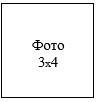 1Туған күні мен жері, азаматтығы, ұлтыТуған күні мен жері, азаматтығы, ұлты2Докторантурада оқу туралы мәліметтер (ЖОО және оқу кезеңі)Докторантурада оқу туралы мәліметтер (ЖОО және оқу кезеңі)3Докторантура мамандығыДокторантура мамандығы4Диссертацияны қорғау орны және қорғау күніДиссертацияны қорғау орны және қорғау күні5Диссертацияның тақырыбы мен тіліДиссертацияның тақырыбы мен тілі6Ғылыми консультанттар (Т.А.Ә, (болған жағдайда), лауазымы, ғылыми дәрежелері, ғылыми атақтары, азаматтығы)Ғылыми консультанттар (Т.А.Ә, (болған жағдайда), лауазымы, ғылыми дәрежелері, ғылыми атақтары, азаматтығы)7Ресми рецензенттер (Т.А.Ә, (бар болған жағдайда), лауазымы, ғылыми дәрежелері, ғылыми атақтары, азаматтығы)Ресми рецензенттер (Т.А.Ә, (бар болған жағдайда), лауазымы, ғылыми дәрежелері, ғылыми атақтары, азаматтығы)8Жарияланымдар                         саны,                       барлығы,оның ішінде:Жарияланымдар                         саны,                       барлығы,оның ішінде:8Комитет ұсынған басылымдардаКомитет ұсынған басылымдарда8Web of Science (Вэб оф Сайнс) немесе Scopus (Скопус) базасынан шетелдік басылымдаWeb of Science (Вэб оф Сайнс) немесе Scopus (Скопус) базасынан шетелдік басылымда8халықаралық конференциялар материалдарында, оның ішінде:халықаралық конференциялар материалдарында, оның ішінде:8шетелдік конференциялар материалдарындашетелдік конференциялар материалдарында9Еңбек қызметіЕңбек қызметіЕңбек қызметіКүні Күні Жұмыс орны, лауазымыМекеменің орналасқан жеріқабылдаубосату10Тұрғылықты жері, байланыс деректеріТұрғылықты жері, байланыс деректері